TogoTogoTogoAugust 2027August 2027August 2027August 2027SundayMondayTuesdayWednesdayThursdayFridaySaturday123456789101112131415161718192021Birthday of Muhammad (Mawlid)
Assumption22232425262728293031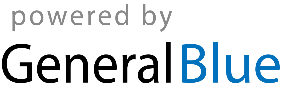 